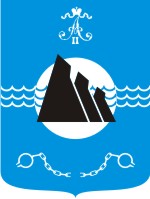 ФИНАНСОВОЕ УПРАВЛЕНИЕГОРОДСКОГО ОКРУГА «АЛЕКСАНДРОВСК-САХАЛИНСКИЙ РАЙОН». Александровск-Сахалинский, ул.Советская 7, тел/факс (42434) 4 -21-95E-mail: ASGORGO@SAKHALIN.RUП Р И К А З № 64г. Александровск-Сахалинский                                         «15» октября 2020 г.                О внесении измененийв Перечень и коды целевых статей расходов бюджетагородского округа «Александровск-Сахалинский район» В соответствии с приказом Министерства финансов Российской Федерации от 06.06.2018 № 85н «О порядке формирования и применения кодов бюджетной классификации Российской Федерации, их структуре и принципах назначения», постановлением городского округа «Александровск-Сахалинский район» от 15.03.2019 №184 «Об утверждении Порядка отбора многоквартирных домов и предоставления субсидии на капитальный ремонт жилищного фонда»Внести в раздел 1 Перечня и кодов целевых статей расходов бюджета городского округа «Александровск-Сахалинский район», утвержденный приказом финансового управления ГО «Александровск-Сахалинский район» от 10.12.2019 г. № 70 следующее изменение:Подпункт 4.1.1 пункта 4 дополнить строкой следующего содержания:Настоящий приказ разместить на официальном сайте городского округа «Александровск-Сахалинский район» (Финансовое управление\ Бюджетная классификация (http://www.aleks-sakh.ru/index/bjudzhetnaja_klassifikacija/0-859).3. Контроль за исполнением данного приказа оставляю за собой.Начальник финансового управленияГО "Александровск-Сахалинский район"			                  С.М. Царёва4.1.1.7Субсидия на капитальный ремонт жилищного фонда1 01 05260